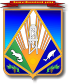 МУНИЦИПАЛЬНОЕ ОБРАЗОВАНИЕХАНТЫ-МАНСИЙСКИЙ РАЙОНХанты-Мансийский автономный округ – ЮграАДМИНИСТРАЦИЯ ХАНТЫ-МАНСИЙСКОГО РАЙОНАП О С Т А Н О В Л Е Н И Еот 11.07.2014        							                 № 176г. Ханты-МансийскО внесении изменений в постановление администрации Ханты-Мансийского района от 30 сентября 2013 года № 244 «Об утверждении муниципальной программы «Молодое поколение Ханты-Мансийского района на 2014 – 2016 годы»	В соответствии с решением Думы Ханты-Мансийского района                   от  04 июня 2014 года № 367 «О внесении изменений в решение                   Думы Ханты-Мансийского района от 20.12.2013 № 303 «О бюджете Ханты-Мансийского района на 2014 год и плановый период                            2015 и 2016 годов», постановлением администрации Ханты-Мансийского района от 09 августа 2013 года № 199 «О программах Ханты-Мансийского района» (с изменениями от 18 апреля 2014 года № 82):	1. Внести в приложение к постановлению  администрации Ханты-Мансийского района от 30 сентября  2013 года № 244 «Об утверждении  муниципальной  программы «Молодое поколение  Ханты-Мансийского района на 2014 – 2016  годы» следующие  изменения:	1.1. В разделе 1 «Паспорт  муниципальной программы «Молодое поколение территории Ханты-Мансийского района на 2014 – 2016 годы» строку «Объемы и источники финансирования» изложить в следующей редакции: «»;	строку «Исполнители муниципальной  программы» дополнить словами «сельские поселения Ханты-Мансийского района».	1.2.  Приложения 1, 2 к Программе изложить в новой редакции согласно приложению к настоящему постановлению.	2. Настоящее постановление опубликовать в газете «Наш район»                    и разместить  на официальном сайте администрации Ханты-Мансийского района. 	3. Контроль  за выполнением постановления возложить                            на  заместителя главы администрации района по социальным вопросам Е.В.Касьянову.И.о. главы администрацииХанты-Мансийского района                                                          Т.А.ЗамятинаПриложение к постановлению администрации Ханты-Мансийского района от 11.07.2014  № 176«Приложение 1 к ПрограммеСистема показателей, характеризующих результаты реализации муниципальной программы  Приложение 2 к ПрограммеОсновные программные мероприятия».Объемы и источники финансирования муниципальной программыобщий объем финансирования муниципальной программы составляет 76 831,7 тыс. рублей,                  в том числе:2014 год –34 538,4  тыс. рублей;2015 год –21 165,6 тыс.  рублей;2016 год –21 127,7 тыс.  рублей,в том числе:44 009,8 тыс. рублей – окружной бюджет                                   (2014 год –15 748,5  тыс. рублей; 2015 год – 14 149,6 тыс. рублей; 2016 год – 14 111,7 тыс. рублей);32 821,9 тыс. рублей – бюджет района (2014 год –18 789,9 тыс. рублей;2015 год – 7016, 0 тыс. рублей;2016 год – 7016,0 тыс. рублей)№ п/пНаименование показателей результатовБазовый показатель на начало реализации муници-пальной программыЗначение показателя по годамЗначение показателя по годамЗначение показателя по годамЦелевое значение показателя         на момент окончания действия Программы№ п/пНаименование показателей результатовБазовый показатель на начало реализации муници-пальной программы2014 год2015 год2016годЦелевое значение показателя         на момент окончания действия Программы1. Показатели непосредственных результатов1. Показатели непосредственных результатов1. Показатели непосредственных результатов1. Показатели непосредственных результатов1. Показатели непосредственных результатов1. Показатели непосредственных результатов1.1.Доля детей социально незащищенных категорий, охваченных различными формами отдыха и оздоровления, %88898990901.2.Доля детей и подростков школьного возраста, охваченных различными формами отдыха и оздоровления, %7682,582,582,582,51.3.Количество детей и подростков, охваченных отдыхом и оздоровлением                  в загородных палаточных лагерях,   человек1602002002002001.4.Количество специалистов, осуществляющих работу с детьми и молодежью, повысивших уровень профессиональной квалификации, человек2062062062102101.5.Число участников районных мероприятий (человек)4005005005505501.6.Количество представителей Ханты-Мансийского района, принявших участие во всероссийских и окружных мероприятиях, человек27203040401.7.Количество молодых людей, трудоустроенных за счет создания временных  рабочих мест, человек5465505505605601.8.Количество молодежи, вовлеченных в мероприятия патриотической направленности, человек1001001502002001.9.Количество молодых людей, занимающихся волонтерской                                      и добровольческой деятельностью, человек1001001201401402. Показатели конечных результатов2. Показатели конечных результатов2. Показатели конечных результатов2. Показатели конечных результатов2. Показатели конечных результатов2. Показатели конечных результатов2.1.Улучшение показателей  оздоровления детей в ходе организации детской оздоровительной кампании:в лагерях с дневным пребыванием и на базе учреждений здравоохранения (выраженный эффект)90929292922.2.Удовлетворенность семей и детей качеством и доступностью предоставляемых услуг в сфере отдыха и оздоровления  (% от числа опрошенных)75777777772.3.Доля молодых людей, вовлеченных в социально-активную деятельность               от общего количества молодежи, %25,030,030,035,035,02.4.Доля молодых людей, считающих себя «патриотами» (% от количества опрошенных)68687275752.5.Степень удовлетворенности молодежи качеством услуг, предоставляемых            в сфере молодежной политики (% от количества опрошенных)60656570702.6.Доля приобретенных жилых помещений специализированного жилищного фонда по договорам найма специализированных жилых помещений на конец отчетного периода для детей-сирот и детей, оставшихся без попечения родителей, лиц из числа детей-сирот и детей, оставшихся без попечения родителей, нуждавшихся в предоставлении жилых помещений на начало отчетного периода, %100100100100100№п/пМероприятия муниципальной программыМуници-пальный заказчикИсточники финансиро-ванияФинансовые затраты на реализацию                  (тыс. руб.)Финансовые затраты на реализацию                  (тыс. руб.)Финансовые затраты на реализацию                  (тыс. руб.)Финансовые затраты на реализацию                  (тыс. руб.)Исполнители муници-пальной программы№п/пМероприятия муниципальной программыМуници-пальный заказчикИсточники финансиро-ваниявсегов том числе:в том числе:в том числе:Исполнители муници-пальной программы№п/пМероприятия муниципальной программыМуници-пальный заказчикИсточники финансиро-ваниявсего2014 год2015 год2016 годИсполнители муници-пальной программы123456789Цель: повышение качества жизни и создание благоприятных условий жизнедеятельности детей и молодежи Ханты-Мансийского района.Цель: повышение качества жизни и создание благоприятных условий жизнедеятельности детей и молодежи Ханты-Мансийского района.Цель: повышение качества жизни и создание благоприятных условий жизнедеятельности детей и молодежи Ханты-Мансийского района.Цель: повышение качества жизни и создание благоприятных условий жизнедеятельности детей и молодежи Ханты-Мансийского района.Цель: повышение качества жизни и создание благоприятных условий жизнедеятельности детей и молодежи Ханты-Мансийского района.Цель: повышение качества жизни и создание благоприятных условий жизнедеятельности детей и молодежи Ханты-Мансийского района.Цель: повышение качества жизни и создание благоприятных условий жизнедеятельности детей и молодежи Ханты-Мансийского района.Цель: повышение качества жизни и создание благоприятных условий жизнедеятельности детей и молодежи Ханты-Мансийского района.Цель: повышение качества жизни и создание благоприятных условий жизнедеятельности детей и молодежи Ханты-Мансийского района.Подпрограмма I: «Дети Ханты-Мансийского района».Подпрограмма I: «Дети Ханты-Мансийского района».Подпрограмма I: «Дети Ханты-Мансийского района».Подпрограмма I: «Дети Ханты-Мансийского района».Подпрограмма I: «Дети Ханты-Мансийского района».Подпрограмма I: «Дети Ханты-Мансийского района».Подпрограмма I: «Дети Ханты-Мансийского района».Подпрограмма I: «Дети Ханты-Мансийского района».Подпрограмма I: «Дети Ханты-Мансийского района».Задача 1: формирование семейных ценностей и развитие лучших семейных традиций.Задача 1: формирование семейных ценностей и развитие лучших семейных традиций.Задача 1: формирование семейных ценностей и развитие лучших семейных традиций.Задача 1: формирование семейных ценностей и развитие лучших семейных традиций.Задача 1: формирование семейных ценностей и развитие лучших семейных традиций.Задача 1: формирование семейных ценностей и развитие лучших семейных традиций.Задача 1: формирование семейных ценностей и развитие лучших семейных традиций.Задача 1: формирование семейных ценностей и развитие лучших семейных традиций.Задача 1: формирование семейных ценностей и развитие лучших семейных традиций.1.Приобретение программ компьютерной обработки блока психологических тестовкомитет по образованиювсего0000комитет по образованию1.Приобретение программ компьютерной обработки блока психологических тестовкомитет по образованиюокружной бюджет0000комитет по образованию1.Приобретение программ компьютерной обработки блока психологических тестовкомитет по образованиюбюджет района0000комитет по образованию2.Проведение обучающего семинара для специалистов службы психолого-педагогического сопровождениякомитет по образованиювсего0000комитет по образованию2.Проведение обучающего семинара для специалистов службы психолого-педагогического сопровождениякомитет по образованиюокружной бюджет0000комитет по образованию2.Проведение обучающего семинара для специалистов службы психолого-педагогического сопровождениякомитет по образованиюбюджет района0000комитет по образованию3.Повышение квалификации специалистов психолого-педагогического сопровождениякомитет по образованиювсего0000комитет по образованию3.Повышение квалификации специалистов психолого-педагогического сопровождениякомитет по образованиюокружной бюджет0000комитет по образованию3.Повышение квалификации специалистов психолого-педагогического сопровождениякомитет по образованиюбюджет район0000комитет по образованию4.Приобретение медикаментов, витаминов для детей-инвалидовкомитет по культуре, спорту и социальной политикевсего0000комитет по культуре, спорту и социальной политике4.Приобретение медикаментов, витаминов для детей-инвалидовкомитет по культуре, спорту и социальной политикеокружнойбюджет0000комитет по культуре, спорту и социальной политике4.Приобретение медикаментов, витаминов для детей-инвалидовкомитет по культуре, спорту и социальной политикебюджет района0000комитет по культуре, спорту и социальной политике5.Обеспечение средствами реабилитации согласно карте ИПР, дополнительно к выдаваемой по нормекомитет по культуре, спорту и социальной политикевсего0000комитет по культуре, спорту и социальной политике5.Обеспечение средствами реабилитации согласно карте ИПР, дополнительно к выдаваемой по нормекомитет по культуре, спорту и социальной политикеокружной бюджет0000комитет по культуре, спорту и социальной политике5.Обеспечение средствами реабилитации согласно карте ИПР, дополнительно к выдаваемой по нормекомитет по культуре, спорту и социальной политикебюджет района0000комитет по культуре, спорту и социальной политике6.Организация и проведение районных заочных конкурсов для детей, в т.ч. для  детей                             с ограниченными возможностями (конкурс рисунков «Солнышко в ладошке», конкурс «Новогодняя открытка» и (или) др.)комитет по культуре, спорту и социальной политикевсего000комитет по культуре, спорту и социальной политике6.Организация и проведение районных заочных конкурсов для детей, в т.ч. для  детей                             с ограниченными возможностями (конкурс рисунков «Солнышко в ладошке», конкурс «Новогодняя открытка» и (или) др.)комитет по культуре, спорту и социальной политикеокружной бюджет0000комитет по культуре, спорту и социальной политике6.Организация и проведение районных заочных конкурсов для детей, в т.ч. для  детей                             с ограниченными возможностями (конкурс рисунков «Солнышко в ладошке», конкурс «Новогодняя открытка» и (или) др.)комитет по культуре, спорту и социальной политикебюджет района0000комитет по культуре, спорту и социальной политикеИТОГО по задаче 1ИТОГО по задаче 1ИТОГО по задаче 1всего0000ИТОГО по задаче 1ИТОГО по задаче 1ИТОГО по задаче 1окружной бюджет0000ИТОГО по задаче 1ИТОГО по задаче 1ИТОГО по задаче 1бюджет района0000Задача 2: совершенствование системы выявления, поддержки и развития одаренности детей и молодежи.Задача 2: совершенствование системы выявления, поддержки и развития одаренности детей и молодежи.Задача 2: совершенствование системы выявления, поддержки и развития одаренности детей и молодежи.Задача 2: совершенствование системы выявления, поддержки и развития одаренности детей и молодежи.Задача 2: совершенствование системы выявления, поддержки и развития одаренности детей и молодежи.Задача 2: совершенствование системы выявления, поддержки и развития одаренности детей и молодежи.Задача 2: совершенствование системы выявления, поддержки и развития одаренности детей и молодежи.Задача 2: совершенствование системы выявления, поддержки и развития одаренности детей и молодежи.Задача 2: совершенствование системы выявления, поддержки и развития одаренности детей и молодежи.1.Проведение и участие в  слетах, фестивалях, конференциях, форумах, конкурсах, соревнованиях:  «Спартакиада школьников Ханты-Мансийского района»;  «Слет лидеров ДЮО «Поколение +» (КВН);  участие в окружных соревнованиях «Школа безопасности»;  научно-практическая конференция  «Шаг                в будущее»;  творческие мастер-классы, приуроченные к Дню защиты детей;  проведение научных археологических экспедиций на базе палаточного лагеря д. Согом;  профильные математические смены и (или) др.              комитет по образованиювсего604,0604,000комитет по образованию1.Проведение и участие в  слетах, фестивалях, конференциях, форумах, конкурсах, соревнованиях:  «Спартакиада школьников Ханты-Мансийского района»;  «Слет лидеров ДЮО «Поколение +» (КВН);  участие в окружных соревнованиях «Школа безопасности»;  научно-практическая конференция  «Шаг                в будущее»;  творческие мастер-классы, приуроченные к Дню защиты детей;  проведение научных археологических экспедиций на базе палаточного лагеря д. Согом;  профильные математические смены и (или) др.              комитет по образованиюокружной бюджет0000комитет по образованию1.Проведение и участие в  слетах, фестивалях, конференциях, форумах, конкурсах, соревнованиях:  «Спартакиада школьников Ханты-Мансийского района»;  «Слет лидеров ДЮО «Поколение +» (КВН);  участие в окружных соревнованиях «Школа безопасности»;  научно-практическая конференция  «Шаг                в будущее»;  творческие мастер-классы, приуроченные к Дню защиты детей;  проведение научных археологических экспедиций на базе палаточного лагеря д. Согом;  профильные математические смены и (или) др.              комитет по образованиюбюджет района604,0604,000комитет по образованиюИТОГО по задаче 2ИТОГО по задаче 2ИТОГО по задаче 2всего604,0604,000ИТОГО по задаче 2ИТОГО по задаче 2ИТОГО по задаче 2окружной бюджет0000ИТОГО по задаче 2ИТОГО по задаче 2ИТОГО по задаче 2бюджет района604,0604,000Задача 3: организация отдыха детей в оздоровительных учреждениях различных типов, создание условий для организации досуга детей                        в каникулярный период.Задача 3: организация отдыха детей в оздоровительных учреждениях различных типов, создание условий для организации досуга детей                        в каникулярный период.Задача 3: организация отдыха детей в оздоровительных учреждениях различных типов, создание условий для организации досуга детей                        в каникулярный период.Задача 3: организация отдыха детей в оздоровительных учреждениях различных типов, создание условий для организации досуга детей                        в каникулярный период.Задача 3: организация отдыха детей в оздоровительных учреждениях различных типов, создание условий для организации досуга детей                        в каникулярный период.Задача 3: организация отдыха детей в оздоровительных учреждениях различных типов, создание условий для организации досуга детей                        в каникулярный период.Задача 3: организация отдыха детей в оздоровительных учреждениях различных типов, создание условий для организации досуга детей                        в каникулярный период.Задача 3: организация отдыха детей в оздоровительных учреждениях различных типов, создание условий для организации досуга детей                        в каникулярный период.Задача 3: организация отдыха детей в оздоровительных учреждениях различных типов, создание условий для организации досуга детей                        в каникулярный период.1.Информационно-аналитическое обеспечение реализации Программы, в т.ч. изготовление информационных флаеров, буклетов, нормативных сборников, методических рекомендаций, рекламных роликов, приобретение методической литературы, информационных стендов и т.д.комитет по культуре, спорту и социальной политикевсего150,0150,000комитет по культуре, спорту и социальной политике1.Информационно-аналитическое обеспечение реализации Программы, в т.ч. изготовление информационных флаеров, буклетов, нормативных сборников, методических рекомендаций, рекламных роликов, приобретение методической литературы, информационных стендов и т.д.комитет по культуре, спорту и социальной политикеокружной бюджет0000комитет по культуре, спорту и социальной политике1.Информационно-аналитическое обеспечение реализации Программы, в т.ч. изготовление информационных флаеров, буклетов, нормативных сборников, методических рекомендаций, рекламных роликов, приобретение методической литературы, информационных стендов и т.д.комитет по культуре, спорту и социальной политикебюджет района150,0150,000комитет по культуре, спорту и социальной политике2.Организация обучения и повышения квалификации кадров, осуществляющих организацию отдыха, оздоровления, занятости детей, подростков и молодежикомитет по культуре, спорту и социальной политикевсего150,0150,000комитет по культуре, спорту и социальной политике2.Организация обучения и повышения квалификации кадров, осуществляющих организацию отдыха, оздоровления, занятости детей, подростков и молодежикомитет по культуре, спорту и социальной политикеокружной бюджет0000комитет по культуре, спорту и социальной политике2.Организация обучения и повышения квалификации кадров, осуществляющих организацию отдыха, оздоровления, занятости детей, подростков и молодежикомитет по культуре, спорту и социальной политикебюджет района150,0150,000комитет по культуре, спорту и социальной политике3.Организация и проведение районного конкурса вариативных программ лагерей различных типов        и «дворовых» площадок (награждение победителей комитет по культуре, молодежной всего130,0130,000комитет по культуре, спорту и 3.Организация и проведение районного конкурса вариативных программ лагерей различных типов        и «дворовых» площадок (награждение победителей комитет по культуре, молодежной окружной бюджет0000комитет по культуре, спорту и конкурса сертификатами на туристическую поездку в г. Ханты-Мансийск «День в столице Югры»               и (или) др.)политике, физкультуре и спортубюджет района130,0130,000социальной политике4.Организация и проведение муниципального этапа окружного смотра-конкурса лагерей различных типов (укрепление материально-технической базы лагерей и (или) др.)комитет по образованиювсего130,0130,000комитет по образованию4.Организация и проведение муниципального этапа окружного смотра-конкурса лагерей различных типов (укрепление материально-технической базы лагерей и (или) др.)комитет по образованиюокружной бюджет0000комитет по образованию4.Организация и проведение муниципального этапа окружного смотра-конкурса лагерей различных типов (укрепление материально-технической базы лагерей и (или) др.)комитет по образованиюбюджет района130,0130,000комитет по образованию5.Организация деятельности лагерей с дневным пребыванием детей:приобретение бутилированной воды;приобретение хозяйственных товаров;приобретение канцелярских товаров;приобретение спортивного инвентаря;приобретение настольных игр страхование детей  и (или) др.комитет по образованиювсего1758,1616,1571571комитет по образованию5.Организация деятельности лагерей с дневным пребыванием детей:приобретение бутилированной воды;приобретение хозяйственных товаров;приобретение канцелярских товаров;приобретение спортивного инвентаря;приобретение настольных игр страхование детей  и (или) др.комитет по образованиюокружной бюджет0000комитет по образованию5.Организация деятельности лагерей с дневным пребыванием детей:приобретение бутилированной воды;приобретение хозяйственных товаров;приобретение канцелярских товаров;приобретение спортивного инвентаря;приобретение настольных игр страхование детей  и (или) др.комитет по образованиюбюджет района1758,1616,1571571комитет по образованию6.Организация горячего питания в лагерях с дневным пребыванием детейкомитет по образованиювсего11 180,53 732,53 7243 724комитет по образованию6.Организация горячего питания в лагерях с дневным пребыванием детейкомитет по образованиюокружной бюджет7 984,52 661,52661,52661,5комитет по образованию6.Организация горячего питания в лагерях с дневным пребыванием детейкомитет по образованиюбюджет района всего3 196,01 071,01 062,51 062,5комитет по образованию6.Организация горячего питания в лагерях с дневным пребыванием детейкомитет по образованиюсредства бюджета района                        на софинан-сирование расходов                 за счет средств бюджета автономного округа3 196,01 071,01 062,51 062,5комитет по образованию7.Организация отдыха в климатически благоприятных зонах России, зарубежья, в загородных стационарных детских оздоровительных лагерях, специализированных (профильных) лагерях, созданных на базе учреждений социальной сферы или их подразделений, оздоровительных центрах, базах и комплексах, расположенных на территории Ханты-Мансийского автономного округа – Югры,            в том числе: выплата компенсации родителям за проезд детей к месту отдыха и оздоровления                          и обратно; приобретение путевок, оплата услуг сопровождающим лицам; страхование жизни                   и здоровья детей и (или) др.комитет по культуре, спорту и социальной политикевсего16 866,67117,14 893,74 855,8комитет по культуре, спорту и социальной политике7.Организация отдыха в климатически благоприятных зонах России, зарубежья, в загородных стационарных детских оздоровительных лагерях, специализированных (профильных) лагерях, созданных на базе учреждений социальной сферы или их подразделений, оздоровительных центрах, базах и комплексах, расположенных на территории Ханты-Мансийского автономного округа – Югры,            в том числе: выплата компенсации родителям за проезд детей к месту отдыха и оздоровления                          и обратно; приобретение путевок, оплата услуг сопровождающим лицам; страхование жизни                   и здоровья детей и (или) др.комитет по культуре, спорту и социальной политикеокружной бюджет9 924,73955,23003,72965,8комитет по культуре, спорту и социальной политике7.Организация отдыха в климатически благоприятных зонах России, зарубежья, в загородных стационарных детских оздоровительных лагерях, специализированных (профильных) лагерях, созданных на базе учреждений социальной сферы или их подразделений, оздоровительных центрах, базах и комплексах, расположенных на территории Ханты-Мансийского автономного округа – Югры,            в том числе: выплата компенсации родителям за проезд детей к месту отдыха и оздоровления                          и обратно; приобретение путевок, оплата услуг сопровождающим лицам; страхование жизни                   и здоровья детей и (или) др.комитет по культуре, спорту и социальной политикебюджет района6 941,93161,91890,01890,0комитет по культуре, спорту и социальной политике8.Организация и проведение профильных военно-спортивно-туристических смен палаточного лагеря  «Патриот+» с. Елизарово:  питание участников;  заработная плата;  наградной материал;  канцелярские товары;  моющие гигиенические средства;  атрибутика;  полиграфические услуги;  пейнтбольные шары, пульки;  медикаменты, репелленты;  питьевой режим и (или) др.комитет по образованиювсего2328,12 328,100комитет по образованию8.Организация и проведение профильных военно-спортивно-туристических смен палаточного лагеря  «Патриот+» с. Елизарово:  питание участников;  заработная плата;  наградной материал;  канцелярские товары;  моющие гигиенические средства;  атрибутика;  полиграфические услуги;  пейнтбольные шары, пульки;  медикаменты, репелленты;  питьевой режим и (или) др.комитет по образованиюокружной бюджет0000комитет по образованию8.Организация и проведение профильных военно-спортивно-туристических смен палаточного лагеря  «Патриот+» с. Елизарово:  питание участников;  заработная плата;  наградной материал;  канцелярские товары;  моющие гигиенические средства;  атрибутика;  полиграфические услуги;  пейнтбольные шары, пульки;  медикаменты, репелленты;  питьевой режим и (или) др.комитет по образованиюбюджет района2328,12 328,100комитет по образованию9.Организация и проведение профильных спортивно-тренировочных смен загородного лагеря «Малая олимпийская деревня» п. Кедровый на базе МБУ ДОД «Детско-юношеская спортивная школа Ханты-Мансийского района»:  канцелярские товары;  моющие гигиенические средства;  бутилированная вода;  спортивный инвентарь, ремонт зданий и жилых комнат;                                                    ремонт спортивных площадок и (или) др.комитет по культуре, спорту и социальной политикевсего1433,81433,800комитет по культуре, спорту и социальной политике9.Организация и проведение профильных спортивно-тренировочных смен загородного лагеря «Малая олимпийская деревня» п. Кедровый на базе МБУ ДОД «Детско-юношеская спортивная школа Ханты-Мансийского района»:  канцелярские товары;  моющие гигиенические средства;  бутилированная вода;  спортивный инвентарь, ремонт зданий и жилых комнат;                                                    ремонт спортивных площадок и (или) др.комитет по культуре, спорту и социальной политикеокружной бюджет0000комитет по культуре, спорту и социальной политике9.Организация и проведение профильных спортивно-тренировочных смен загородного лагеря «Малая олимпийская деревня» п. Кедровый на базе МБУ ДОД «Детско-юношеская спортивная школа Ханты-Мансийского района»:  канцелярские товары;  моющие гигиенические средства;  бутилированная вода;  спортивный инвентарь, ремонт зданий и жилых комнат;                                                    ремонт спортивных площадок и (или) др.комитет по культуре, спорту и социальной политикебюджет района1433,81433,800комитет по культуре, спорту и социальной политике10.Организация деятельности «дворовых» площадок, клубов по месту жительствакомитет по культуре, спорту и социальной политикевсего2 143,0750,0696,5696,5комитет по культуре, спорту и социальной политике;10.Организация деятельности «дворовых» площадок, клубов по месту жительствакомитет по культуре, спорту и социальной политикеокружной бюджет0000комитет по культуре, спорту и социальной политике;10.Организация деятельности «дворовых» площадок, клубов по месту жительствакомитет по культуре, спорту и социальной политикебюджет района2 143,0750,0696,5696,5комитет по культуре, спорту и социальной политике;11.Проведение мероприятий по аккарицидной обработке территориикомитет по образованиювсего99,099,000комитет по образованию11.Проведение мероприятий по аккарицидной обработке территориикомитет по образованиюокружной бюджет0000комитет по образованию11.Проведение мероприятий по аккарицидной обработке территориикомитет по образованиюбюджет района99,099,000комитет по образованию12.Приобретение поливитаминовкомитет по культуре, спорту и социальной политикевсего100,0100,000комитет по культуре, спорту и социальной политике12.Приобретение поливитаминовкомитет по культуре, спорту и социальной политикеокружной бюджет0000комитет по культуре, спорту и социальной политике12.Приобретение поливитаминовкомитет по культуре, спорту и социальной политикебюджет района100,0100,000комитет по культуре, спорту и социальной политике13.Организация деятельности этно-лагеря «Мосумнявремат»  с. Кышик:канцелярские товары;моющие гигиенические средства;бутилированная вода;спортивный инвентарь и (или) др.комитет по образованиювсего947,4947,400комитет по образованию13.Организация деятельности этно-лагеря «Мосумнявремат»  с. Кышик:канцелярские товары;моющие гигиенические средства;бутилированная вода;спортивный инвентарь и (или) др.комитет по образованиюокружной бюджет647,4647,400комитет по образованию13.Организация деятельности этно-лагеря «Мосумнявремат»  с. Кышик:канцелярские товары;моющие гигиенические средства;бутилированная вода;спортивный инвентарь и (или) др.комитет по образованиюбюджет района300,0300,000комитет по образованию14.Проведение профильной смены «Юный инспектор дорожного движения» в п. Луговской:канцелярские товары;моющие гигиенические средства;бутилированная вода;спортивный инвентарь и (или) др.комитет по образованиювсего120,0120,000комитет по образованию14.Проведение профильной смены «Юный инспектор дорожного движения» в п. Луговской:канцелярские товары;моющие гигиенические средства;бутилированная вода;спортивный инвентарь и (или) др.комитет по образованиюокружной бюджет0000комитет по образованию14.Проведение профильной смены «Юный инспектор дорожного движения» в п. Луговской:канцелярские товары;моющие гигиенические средства;бутилированная вода;спортивный инвентарь и (или) др.комитет по образованиюбюджет района120,0120,000комитет по образованию15.Организация и проведение финального мероприятия по итогам летней кампании «Югорское лето»комитет по культуре, спорту и социальной политикевсего350,0350,000комитет по культуре, спорту и социальной политике15.Организация и проведение финального мероприятия по итогам летней кампании «Югорское лето»комитет по культуре, спорту и социальной политикеокружной бюджет0000комитет по культуре, спорту и социальной политике15.Организация и проведение финального мероприятия по итогам летней кампании «Югорское лето»комитет по культуре, спорту и социальной политикебюджет района350,0350,000комитет по культуре, спорту и социальной политике16.Оказание методической помощи по вопросам организации отдыха, оздоровления, занятости детей, подростков и молодежи, в т.ч. по проведению досуговых программ, фестивалей, кинофестивалей, кинопоказов, спектаклей, мастер-классов, акций                         в каникулярный период и (или) др.комитет по культуре, спорту и социальной политикевсего0000комитет по культуре, спорту и социальной политике17.Организация работы и техническое сопровождение единого справочного телефона по направлению «Отдых детей»комитет по культуре, спорту и социальной политикевсего0000комитет по культуре, спорту и социальной политике18.Изучение общественного мнения о ходе реализации Программыкомитет по культуре, спорту и социальной политикевсего0000комитет по культуре, спорту и социальной политике19.Организация и проведение акции «Безопасный двор» по подготовке и благоустройству объектов социальной сферы к началу летней кампаниикомитет по культуре, спорту и социальной политикевсего0000департамент строительст-ва, архитектуры и ЖКХ;главы сельских поселений          (по согласо-ванию)ИТОГО по задаче 3ИТОГО по задаче 3ИТОГО по задаче 3всего38 490,518 758,09 885,29 847,3ИТОГО по задаче 3ИТОГО по задаче 3ИТОГО по задаче 3окружной бюджет18 556,67 264,15 665,25 627,3ИТОГО по задаче 3ИТОГО по задаче 3ИТОГО по задаче 3бюджет района всего19 933,910 889,94220,04220,0ИТОГО по задаче 3ИТОГО по задаче 3ИТОГО по задаче 3средства бюджета района                        на софинан-сирование расходов                 за счет средств бюджета автономного округа3 196,01 071,01 062,51 062,5Задача 4: обеспечение детей-сирот и детей, оставшихся без попечения родителей, лиц из числа детей-сирот и детей, оставшихся без попечения родителей, жилыми помещениями специализированного жилищного фонда по договорам найма специализированных жилых помещений.Задача 4: обеспечение детей-сирот и детей, оставшихся без попечения родителей, лиц из числа детей-сирот и детей, оставшихся без попечения родителей, жилыми помещениями специализированного жилищного фонда по договорам найма специализированных жилых помещений.Задача 4: обеспечение детей-сирот и детей, оставшихся без попечения родителей, лиц из числа детей-сирот и детей, оставшихся без попечения родителей, жилыми помещениями специализированного жилищного фонда по договорам найма специализированных жилых помещений.Задача 4: обеспечение детей-сирот и детей, оставшихся без попечения родителей, лиц из числа детей-сирот и детей, оставшихся без попечения родителей, жилыми помещениями специализированного жилищного фонда по договорам найма специализированных жилых помещений.Задача 4: обеспечение детей-сирот и детей, оставшихся без попечения родителей, лиц из числа детей-сирот и детей, оставшихся без попечения родителей, жилыми помещениями специализированного жилищного фонда по договорам найма специализированных жилых помещений.Задача 4: обеспечение детей-сирот и детей, оставшихся без попечения родителей, лиц из числа детей-сирот и детей, оставшихся без попечения родителей, жилыми помещениями специализированного жилищного фонда по договорам найма специализированных жилых помещений.Задача 4: обеспечение детей-сирот и детей, оставшихся без попечения родителей, лиц из числа детей-сирот и детей, оставшихся без попечения родителей, жилыми помещениями специализированного жилищного фонда по договорам найма специализированных жилых помещений.Задача 4: обеспечение детей-сирот и детей, оставшихся без попечения родителей, лиц из числа детей-сирот и детей, оставшихся без попечения родителей, жилыми помещениями специализированного жилищного фонда по договорам найма специализированных жилых помещений.Задача 4: обеспечение детей-сирот и детей, оставшихся без попечения родителей, лиц из числа детей-сирот и детей, оставшихся без попечения родителей, жилыми помещениями специализированного жилищного фонда по договорам найма специализированных жилых помещений.1.Приобретение (строительство) жилых помещений специализированного жилищного фонда для детей-сирот и детей, оставшихся без попечения родителей, лиц из числа детей-сирот и детей, оставшихся без попечения родителей (субвенции окружного бюджета)департамент имуществен-ных                   и земельных отношенийвсего25 453,28 484,48 484,48 484,4департамент имуществен-ных                   и земельных отношений 1.Приобретение (строительство) жилых помещений специализированного жилищного фонда для детей-сирот и детей, оставшихся без попечения родителей, лиц из числа детей-сирот и детей, оставшихся без попечения родителей (субвенции окружного бюджета)департамент имуществен-ных                   и земельных отношенийокружной бюджет25 453,28 484,48 484,48 484,4департамент имуществен-ных                   и земельных отношений 1.Приобретение (строительство) жилых помещений специализированного жилищного фонда для детей-сирот и детей, оставшихся без попечения родителей, лиц из числа детей-сирот и детей, оставшихся без попечения родителей (субвенции окружного бюджета)департамент имуществен-ных                   и земельных отношенийбюджет района0000департамент имуществен-ных                   и земельных отношений ИТОГО по задаче 4ИТОГО по задаче 4ИТОГО по задаче 4всего25 453,28 484,48 484,48 484,4ИТОГО по задаче 4ИТОГО по задаче 4ИТОГО по задаче 4окружной бюджет25 453,28 484,48 484,48 484,4ИТОГО по задаче 4ИТОГО по задаче 4ИТОГО по задаче 4бюджет района0000ИТОГО по подпрограмме IИТОГО по подпрограмме IИТОГО по подпрограмме Iвсего63 943,727 242,418 369,618 331,7ИТОГО по подпрограмме IИТОГО по подпрограмме IИТОГО по подпрограмме Iокружной бюджет44 009,815 748,514 149,614 111,7ИТОГО по подпрограмме IИТОГО по подпрограмме IИТОГО по подпрограмме Iбюджет района19 933,911 493,94220,04220,0ИТОГО по подпрограмме IИТОГО по подпрограмме IИТОГО по подпрограмме Iсредства бюджета района                        на софинан-сирование расходов                 за счет средств бюджета автономного округа3 196,01 071,01 062,51 062,5Подпрограмма II. «Молодежь Ханты-Мансийского района».Подпрограмма II. «Молодежь Ханты-Мансийского района».Подпрограмма II. «Молодежь Ханты-Мансийского района».Подпрограмма II. «Молодежь Ханты-Мансийского района».Подпрограмма II. «Молодежь Ханты-Мансийского района».Подпрограмма II. «Молодежь Ханты-Мансийского района».Подпрограмма II. «Молодежь Ханты-Мансийского района».Подпрограмма II. «Молодежь Ханты-Мансийского района».Подпрограмма II. «Молодежь Ханты-Мансийского района».Задача 1: создание условий для эффективного поведения молодежи на рынке труда.Задача 1: создание условий для эффективного поведения молодежи на рынке труда.Задача 1: создание условий для эффективного поведения молодежи на рынке труда.Задача 1: создание условий для эффективного поведения молодежи на рынке труда.Задача 1: создание условий для эффективного поведения молодежи на рынке труда.Задача 1: создание условий для эффективного поведения молодежи на рынке труда.Задача 1: создание условий для эффективного поведения молодежи на рынке труда.Задача 1: создание условий для эффективного поведения молодежи на рынке труда.Задача 1: создание условий для эффективного поведения молодежи на рынке труда.1.Организация  экологических трудовых отрядовкомитет по культуре, спорту и социальной политике всего9 0006 00015001 500комитет по культуре, спорту и социальной политике – 200,0 тыс. рублей; администра-ция района (МАУ      «ОМЦ») – 1 653, 9 тыс. рублей;администра- ции сельских поселений-4 146,1 тыс. рублей1.Организация  экологических трудовых отрядовкомитет по культуре, спорту и социальной политике окружной бюджет0000комитет по культуре, спорту и социальной политике – 200,0 тыс. рублей; администра-ция района (МАУ      «ОМЦ») – 1 653, 9 тыс. рублей;администра- ции сельских поселений-4 146,1 тыс. рублей1.Организация  экологических трудовых отрядовкомитет по культуре, спорту и социальной политике бюджет района9 0006 00015001 500комитет по культуре, спорту и социальной политике – 200,0 тыс. рублей; администра-ция района (МАУ      «ОМЦ») – 1 653, 9 тыс. рублей;администра- ции сельских поселений-4 146,1 тыс. рублей1.Организация  экологических трудовых отрядовкомитет по культуре, спорту и социальной политике бюджет сельских поселений района0000администра-ции сельских поселений2.Оказание методической помощи по вопросам трудозанятости молодежикомитет по культуре, спорту и социальной политикевсего0000комитет по культуре, спорту и социальной политикеИТОГО по задаче 1ИТОГО по задаче 1ИТОГО по задаче 1всего9 0006 00015001 500ИТОГО по задаче 1ИТОГО по задаче 1ИТОГО по задаче 1окружной бюджет0000ИТОГО по задаче 1ИТОГО по задаче 1ИТОГО по задаче 1бюджет района9 0006 00015001 500ИТОГО по задаче 1ИТОГО по задаче 1ИТОГО по задаче 1бюджет сельских поселений района0000Задача 2: стимулирование инновационного поведения молодежи и создание условий для развития ее творческого потенциала.Задача 3: вовлечение молодежи в социальную активную деятельность, стимулирование социально-значимых инициатив путем создания условий для развития детских и молодежных общественных организаций.Задача 2: стимулирование инновационного поведения молодежи и создание условий для развития ее творческого потенциала.Задача 3: вовлечение молодежи в социальную активную деятельность, стимулирование социально-значимых инициатив путем создания условий для развития детских и молодежных общественных организаций.Задача 2: стимулирование инновационного поведения молодежи и создание условий для развития ее творческого потенциала.Задача 3: вовлечение молодежи в социальную активную деятельность, стимулирование социально-значимых инициатив путем создания условий для развития детских и молодежных общественных организаций.Задача 2: стимулирование инновационного поведения молодежи и создание условий для развития ее творческого потенциала.Задача 3: вовлечение молодежи в социальную активную деятельность, стимулирование социально-значимых инициатив путем создания условий для развития детских и молодежных общественных организаций.Задача 2: стимулирование инновационного поведения молодежи и создание условий для развития ее творческого потенциала.Задача 3: вовлечение молодежи в социальную активную деятельность, стимулирование социально-значимых инициатив путем создания условий для развития детских и молодежных общественных организаций.Задача 2: стимулирование инновационного поведения молодежи и создание условий для развития ее творческого потенциала.Задача 3: вовлечение молодежи в социальную активную деятельность, стимулирование социально-значимых инициатив путем создания условий для развития детских и молодежных общественных организаций.Задача 2: стимулирование инновационного поведения молодежи и создание условий для развития ее творческого потенциала.Задача 3: вовлечение молодежи в социальную активную деятельность, стимулирование социально-значимых инициатив путем создания условий для развития детских и молодежных общественных организаций.Задача 2: стимулирование инновационного поведения молодежи и создание условий для развития ее творческого потенциала.Задача 3: вовлечение молодежи в социальную активную деятельность, стимулирование социально-значимых инициатив путем создания условий для развития детских и молодежных общественных организаций.Задача 2: стимулирование инновационного поведения молодежи и создание условий для развития ее творческого потенциала.Задача 3: вовлечение молодежи в социальную активную деятельность, стимулирование социально-значимых инициатив путем создания условий для развития детских и молодежных общественных организаций.1.Проведение  и участие в  слетах, фестивалях, конференциях, форумах, конкурсах (районный конкурс «Молодая  семья года», Слет молодежи Ханты-Мансийского района, районный молодежный агитпробег «Выбери жизнь», муниципальный этап окружного молодежного проекта «Учеба Для Актива Региона», участие в окружном фестивале работающей молодежи «Стимул», участие                    в окружном слете молодежных трудовых отрядов                        и (или) др.)комитет по культуре, спорту и социальной политикевсего1761587587587комитет по культуре, спорту и социальной политике1.Проведение  и участие в  слетах, фестивалях, конференциях, форумах, конкурсах (районный конкурс «Молодая  семья года», Слет молодежи Ханты-Мансийского района, районный молодежный агитпробег «Выбери жизнь», муниципальный этап окружного молодежного проекта «Учеба Для Актива Региона», участие в окружном фестивале работающей молодежи «Стимул», участие                    в окружном слете молодежных трудовых отрядов                        и (или) др.)комитет по культуре, спорту и социальной политикеокружной бюджет0000комитет по культуре, спорту и социальной политике1.Проведение  и участие в  слетах, фестивалях, конференциях, форумах, конкурсах (районный конкурс «Молодая  семья года», Слет молодежи Ханты-Мансийского района, районный молодежный агитпробег «Выбери жизнь», муниципальный этап окружного молодежного проекта «Учеба Для Актива Региона», участие в окружном фестивале работающей молодежи «Стимул», участие                    в окружном слете молодежных трудовых отрядов                        и (или) др.)комитет по культуре, спорту и социальной политикебюджет района1761587587587комитет по культуре, спорту и социальной политике2.Организация и проведение вручения премии главы администрации Ханты-Мансийского района в целях поощрения и поддержки талантливой молодежикомитет по культуре, спорту и социальной политикевсего450150150150комитет по культуре, спорту и социальной политике 2.Организация и проведение вручения премии главы администрации Ханты-Мансийского района в целях поощрения и поддержки талантливой молодежикомитет по культуре, спорту и социальной политикеокружной бюджет0000комитет по культуре, спорту и социальной политике 2.Организация и проведение вручения премии главы администрации Ханты-Мансийского района в целях поощрения и поддержки талантливой молодежикомитет по культуре, спорту и социальной политикеместный бюджет450150150150комитет по культуре, спорту и социальной политике Итого по задачам 2 и 3Итого по задачам 2 и 3Итого по задачам 2 и 3всего2211737737737комитет по культуре, спорту и социальной политикеИтого по задачам 2 и 3Итого по задачам 2 и 3Итого по задачам 2 и 3окружной бюджет0000комитет по культуре, спорту и социальной политикеИтого по задачам 2 и 3Итого по задачам 2 и 3Итого по задачам 2 и 3бюджет района2211737737737комитет по культуре, спорту и социальной политикеЗадача 4: поддержка студенческой молодежи.Задача 4: поддержка студенческой молодежи.Задача 4: поддержка студенческой молодежи.Задача 4: поддержка студенческой молодежи.Задача 4: поддержка студенческой молодежи.Задача 4: поддержка студенческой молодежи.Задача 4: поддержка студенческой молодежи.Задача 4: поддержка студенческой молодежи.Задача 4: поддержка студенческой молодежи.1.Компенсация расходов на обучение студентов Ханты-Мансийского районакомитет по культуре, спорту и социальной политикевсего450150150150комитет по культуре, спорту и социальной политике1.Компенсация расходов на обучение студентов Ханты-Мансийского районакомитет по культуре, спорту и социальной политикеокружнойбюджет0000комитет по культуре, спорту и социальной политике1.Компенсация расходов на обучение студентов Ханты-Мансийского районакомитет по культуре, спорту и социальной политикебюджет района450150150150комитет по культуре, спорту и социальной политикеИтого по задаче 4Итого по задаче 4Итого по задаче 4всего450150150150комитет по культуре, спорту и социальной политикеИтого по задаче 4Итого по задаче 4Итого по задаче 4окружной бюджет0000комитет по культуре, спорту и социальной политикеИтого по задаче 4Итого по задаче 4Итого по задаче 4бюджет района450150150150комитет по культуре, спорту и социальной политикеЗадача 5: создание условий для развития гражданско-, военно-патриотических качеств молодежи, формирование механизмов повышения качества подготовки допризывной молодежи.Задача 5: создание условий для развития гражданско-, военно-патриотических качеств молодежи, формирование механизмов повышения качества подготовки допризывной молодежи.Задача 5: создание условий для развития гражданско-, военно-патриотических качеств молодежи, формирование механизмов повышения качества подготовки допризывной молодежи.Задача 5: создание условий для развития гражданско-, военно-патриотических качеств молодежи, формирование механизмов повышения качества подготовки допризывной молодежи.Задача 5: создание условий для развития гражданско-, военно-патриотических качеств молодежи, формирование механизмов повышения качества подготовки допризывной молодежи.Задача 5: создание условий для развития гражданско-, военно-патриотических качеств молодежи, формирование механизмов повышения качества подготовки допризывной молодежи.Задача 5: создание условий для развития гражданско-, военно-патриотических качеств молодежи, формирование механизмов повышения качества подготовки допризывной молодежи.Задача 5: создание условий для развития гражданско-, военно-патриотических качеств молодежи, формирование механизмов повышения качества подготовки допризывной молодежи.Задача 5: создание условий для развития гражданско-, военно-патриотических качеств молодежи, формирование механизмов повышения качества подготовки допризывной молодежи.1.Организация деятельности отрядов волонтеров в сельских поселениях района (проведение добровольческих акций, оказание шефской помощи ветеранам и престарелым людям)комитет по культуре, спорту и социальной политикевсего0000комитет по культуре, спорту и социальной политике совместно           с членами молодежной обществен-ной Палаты при Думе Ханты-Мансийского района 2.Организация и проведение мониторингов,социологических исследований по вопросам гражданско-патриотического воспитания детей            и молодежи, морально-нравственного, психологического, духовного климата                         в подростковой и молодежной среде, физического здоровья подрастающего поколениякомитет по культуре, спорту и социальной политикевсего0000комитет по культуре, спорту и социальной политике3.Проведение районных мероприятий и участие                    в мероприятиях автономного округа по военно-патриотическому воспитанию молодежи (районная Спартакиада допризывной    молодежи, районный фестиваль молодежного творчества «Память», конкурс «Я патриот», акция «9 Мая», участие                 в окружной Спартакиаде допризывной и призывной молодежи, участие в окружных военно-спортивных соревнованиях, проектах, военно-спортивных играх, турнирах и (или) др.)комитет по культуре, спорту и социальной политикевсего1 227409409409комитет по культуре, спорту и социальной политике3.Проведение районных мероприятий и участие                    в мероприятиях автономного округа по военно-патриотическому воспитанию молодежи (районная Спартакиада допризывной    молодежи, районный фестиваль молодежного творчества «Память», конкурс «Я патриот», акция «9 Мая», участие                 в окружной Спартакиаде допризывной и призывной молодежи, участие в окружных военно-спортивных соревнованиях, проектах, военно-спортивных играх, турнирах и (или) др.)комитет по культуре, спорту и социальной политикеокружной бюджет0000комитет по культуре, спорту и социальной политике3.Проведение районных мероприятий и участие                    в мероприятиях автономного округа по военно-патриотическому воспитанию молодежи (районная Спартакиада допризывной    молодежи, районный фестиваль молодежного творчества «Память», конкурс «Я патриот», акция «9 Мая», участие                 в окружной Спартакиаде допризывной и призывной молодежи, участие в окружных военно-спортивных соревнованиях, проектах, военно-спортивных играх, турнирах и (или) др.)комитет по культуре, спорту и социальной политикебюджет района1 227409409409комитет по культуре, спорту и социальной политикеИТОГО по задаче 5ИТОГО по задаче 5ИТОГО по задаче 5всего1 227409409409ИТОГО по задаче 5ИТОГО по задаче 5ИТОГО по задаче 5окружной бюджет0000ИТОГО по задаче 5ИТОГО по задаче 5ИТОГО по задаче 5бюджет района1 227409409409ИТОГО по подпрограмме IIИТОГО по подпрограмме IIИТОГО по подпрограмме IIвсего12 8887 2962 7962 796ИТОГО по подпрограмме IIИТОГО по подпрограмме IIИТОГО по подпрограмме IIокружной бюджет0000ИТОГО по подпрограмме IIИТОГО по подпрограмме IIИТОГО по подпрограмме IIбюджет района12 8887 2962 7962 796ИТОГО по муниципальной программеИТОГО по муниципальной программеИТОГО по муниципальной программевсего76 831,734 538,421 165,621 127,7ИТОГО по муниципальной программеИТОГО по муниципальной программеИТОГО по муниципальной программеокружной бюджет44 009,815 748,514 149,614 111,7ИТОГО по муниципальной программеИТОГО по муниципальной программеИТОГО по муниципальной программебюджет сельских поселений района0000ИТОГО по муниципальной программеИТОГО по муниципальной программеИТОГО по муниципальной программебюджет района32 821,918 789,97016,07016,0ИТОГО по муниципальной программеИТОГО по муниципальной программеИТОГО по муниципальной программесредства бюджета района                        на софинан-сирование расходов                 за счет средств бюджета автономного округа3 196,01 071,01 062,51 062,5